Приложение 2к распоряжениюот 16.11.2021 г. № 124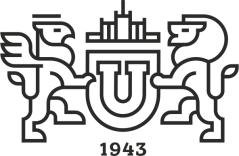 ПРОТОКОЛ_____________ 								№ ____________г. ЧелябинскЗаседания аттестационной комиссииПредседатель: директор Высшей школы/ИнститутаСекретарь: ФИО, должность.Всего членов комиссии:Присутствовали:Повестка дня: Проведение аттестации аспирантовСлушали: Выступили:Решили*:Аттестовать следующих аспирантов: 2.	Аттестовать условно следующих аспирантов:3.	Не аттестовать следующих аспирантов:Председатель аттестационной комиссииУченый секретарь* ПримечаниеАспирант аттестуется в случае, если выполненные им объем научно-исследовательской работы соответствуют графику индивидуального плана, академических задолженностей за предыдущие семестры нет. Аспиранту рекомендуется продолжить обучение;Условная аттестация предусмотрена при незначительном расхождении выполненных аспирантом работ с индивидуальным планом и наличии академических заложенностей. В этом случае указываются сроки для ликвидации этих задолженностей;  Аспирант не аттестуется, если работы по индивидуальному плану не выполняются, имеются неликвидированные в установленные сроки задолженности по учебным дисциплинам. Для таких аспирантов руководство Института / Высшей школы ставит вопрос об отчислении.министерство науки И Высшего образования российской федерацииюжно-уральский государственный УНИВЕРСИТЕТВЫСШАЯ ШКОЛА/ИНСТИТУТ(ФАКУЛЬТЕТ)